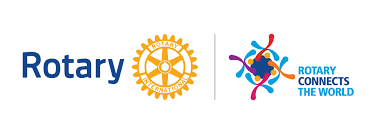 BULLETIN – 47/2019/20Zoom Meeting held 29 June 2020RC of Coonabarabran  Club No 17922 Chartered 13 May 1949RI President: Mark Maloney          Governor D9650:  Phil Hafey         AG:  Rod Browne BoardClub President:  Ian Bell                                                    President Elect/VIce President:  Mal Unicomb                Immediate Past President: Jo Wilkin                                                                   Secretary:   Lindsay Wilkin                                                   Treasurer:    John Sawyer                                                                   Public Officer:  Bob GuichelaarDirectorsClub Service:  Hugh Raadgever                                                             		  Membership: Mal UnicombPublic Relations:  Aileen Bell                                                                       	        Youth Service:  Jo WilkinRotary Foundation: Bob Guichelaar                                        	      International Service: Rob NoakesVocational Service:  Simon Tighe                                                    		  Community Service:  Rob Cox  Partners are welcome to attend meetings except Club Assemblies which are members only planning meetings.Rotary meets each Monday 6 for 6.30 – Coonabarabran Bowling Club. Apologies and additional guests: Phone or Text by 9am Monday to Hugh Raadgever  0427 421 396. Changes to programs to accommodate requirements will be advised in advance of the changes although there will be times when spontaneous plans are put in place and cannot be advised in advance of the meeting.    The following program will be adhered to as much as possible: Week 1: A Business Meeting with a speaker – good night for prospective members Week 2: a Club Meeting – business onlyWeek 3: Vocational Meeting - speaker or visit - good night for prospective members Week 4: A Breakfast Meeting – moving around town - good for prospective members When we have 5 Mondays in a month we will have a family and guests’ night – sometimes trivia, sometimes games, sometimes a Rotarian talking about a Rotary Project – bring your families and prospective members along. Following the Week 2 Meeting there will be a Board Meeting and on the 3rd Month there will be a Club Assembly for the 2nd meeting preceding the board meeting. Next Club Assembly is on Mon 27 July A Duty Roster will be published with member duties for each week – if a member cannot do the task allocated - then they should take responsibility for finding a replacement - getting someone to do their task. 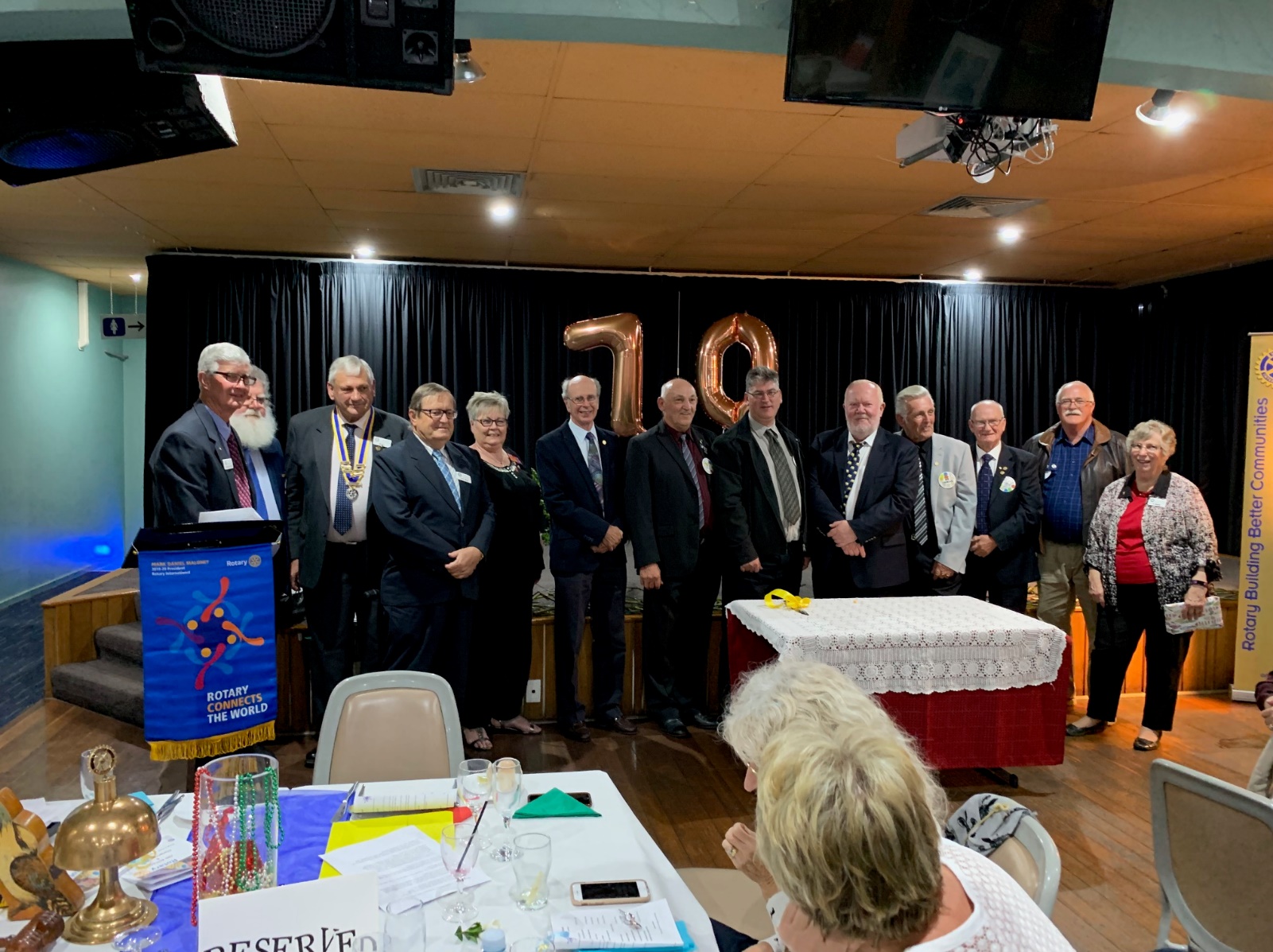 IT IS NOT ESSENTIAL TO EAT AT ROTARY MEETINGS EACH WEEK, SHOULD YOU DINE ELSEWHERE PLEASE NOTE THERE IS AN $8 MEETING FEE TO BE PAID for RF AND ARHF commitments  ETC.BULLETIN – 47/2019/20Zoom Meeting held 29 June 2020Happy to announce we had 19 Rotarians on line ont Monday evening .. plus our guest speaker/s. Witth apologies from 3 members and our 2 Honourary Members it means onty one member did not apologise. Laurie welcomed us all to the meeting and Lindsay in his Secretary’s Report recommended the DG’s Ann Report in the E News which was peresented at the  on line conference. Tonight we toasted our sister Club .. the RC of Coonamble.This week Lindsay presented a Buddy Profile on Roger Bailey who had presented his profile quite recently.  We learnt that while Lindsay pruned the content of Roger’s story, the dairy famer’s son from Yarramalong and Wyong had a somewhat chequered career obviously moulded by his studies (but it is interesting to note he is yet another Rotarian who did a stint in the banking industry) and, later, his family life. After a traineeship in Local Govt at Wyong, he spent time at Uralla, West Wyalong and Lithgow before coming to Coona’. Obviously he has seen a number of changes in LG, including changes to titles. Unquestionably LG appeals because it is about IMPROVING COMMUNITIES – noting that how people live day to day is most important!!! One of his proudest moments was when Lithgow SC was awarded the A.R Bluett Award for all round improvement in L.Govt. He was awarded a  study exchange to the US several years ago.Roger joined the Rotary Club of Leeton when down south and is married to Natalie (from West Wyalong; they have 2 daughters Claire who is working in the UK and  Jenna who is currently studying. Both Roger and Natalie are keen bushwalkers and have explored walks in our Warrumbungles and the Pilliga. Roger is a keen sportsman – whether it be Rugby League, Cricket, Soccer or Rugby Union and has been known to play League on Saturday and back up on Sunday for Union – in Coona it may be the opposite requirement but no doubt someone is watching this all rounder with an interest and expertise in all football codes.. During his time with WSC he would like to demystify the town water supplies.Michael Deep welcomed our guest speakers from Prince of Wales Hospital at Randwick; Christy Norris (Marie’s sister) heads up the Cancer Research Unit and Clare Els is in charge of the ICU at the Children’s Hospital (known affectionately as “Sydney Kids”). They each spoke about precautions in place because of COVID19 and at all times  stressed the importance of STAYING HOME if you do not feel well.  PofW tests those who present with mild symptoms – colds and exposure – the rigid swabbing causes a little discomfort and people are retested if need be. Some GPs are refluctant to have swabs in their premises but it is up to patients to select where they will go for testing.Christy declared there had been very little impact at PofW other than closure of Elective Surgery and the establishment of the COVID19 Screening facility stating PofW has had NO PATIENTS with COVID19 but the hospital is more an island with sister hospitals St George and Sydney recording cases. Among the precautions implemented have been increased use of Telehealth. Clare reported that the ICU employed additional nursing  staff and increased bed numbers and there have been considerable renovations including expanding the wards and installing new airconditioning systems to clean infected air; the use of additional theatre scrubs and separate new showers also impacted on the overall budget of the hospital. They ran simulations of managing the virus including all nurding staff trained in intubation but stressed the issue of self protection for all staff and public – this included the use of PPE. Clare also acknowledged the issues of comprehension between staff when people are wearing face masks and the importance of staff staying with a patient at all times. Questions came thick and fast from the gathered Rotarians and gave the girls extra opportunities to clarify points . The question was raised about there being no cure for COVID19 but Christy was able to stress that while this is so they are currently using a cheap anti-inflammatory in Cancer Trials and although this takes time to set up it is effective. COVID19 is an airborne virus – spread via droplets.  When asked about flying both speakers declared no intention to travel by air given the current conditions; of the resourcefulness of the medical profession  and that worse case scenarios are being addressed in trials and simulations in other hospitals. The extension of quarantine periods addresses those who chose not to abide by the 14 day period of isolation. When asked about Lessons Learnt ; regular hand sanitising is effective, Telehealth works across a number of healthcare areas; there is no questions that staff feel more supported and there is reduced anxiety in staff.We can only hope that these things are implemented for future general nursing care. Procter in thanking the speakers made mention of the awareness and enlightenment this created, the myths addressed and his wish that they not have to test the use of the equipment. Thank you ClareBULLETIN – 47/2019/20Zoom Meeting held 29 June 2020and Christy for your presentation/s, Thank You Marie for making the suggestion and organising the girls into the task.REPORTSClub Service:  apology from Director; see President’s report and programme. This week’s presentation and with previous speakers from Vancouver Island, Nova Scotia, Brisbane shows what can bedone using ZOOM as a tool. If you have a suggestion for guest speaker, no matter where they live, let Hugh know. Community Service: reminder to order shirts at Bookshop by Friday .. order will be collected and taken to Jo Cole whowill process order ASAP after. All members please note this as we need to arrive at activities looking like a team..Drought:  Jo spoke of thesuccess of the Resilience Committee’s funding application and will speak at a future meeting about this.  There will be  a meeting to discuss funds and hands on management of funds as recommended by Warrumbungle Shire who currently hold the funds.eNews requests:  DG Debbi Loveday has requesteded involvement from each club in support of a FoundationApplication for the hospital in Nepal. Mved J Sawyer/ Bell that the Club pay $500 to the Appeal. Jo also told the meeting that there are now 7 areas of action with The Environment being added to the list of 6, suggesting this augers well for involvement of younger people in Rotary. Vocational:  once the COVID 19 fear has been resolved we will move back to meetings at Vocational sites.Lamb Jumpers:will turn 2 on 17/18 July .. 2 years and 100,00 jumpers distributed means we need to celebrate, thank volunteers and tell the World.  Marie has contacted CWA and there is agreement we should gather at their hall for afternoon tea on Monday 20th July .. more info next meeting.Ctycling Event: Michael reported that all preliminary work  has been done for Sunday of Long Weekend – but posdtponed until COVID19 decisions are known.President Ian spoke with the Bowling Club on Tuesday and has to meet with Sec/Mger about our meetings and changeover.  We will proceed with CHANGE OVER on 18th July 2020. DIRECTORS PLEASE PROVIDE IAN WITH HALF TO A PAGE REPORT ON THE YEARS ACTIVITIES in their Directorates for the  Annual Report for Changeover and must bewith Ian on Monday 6th July Email to the President at  ianandaileen@bigpond.comNext Meeting Rotary will meet at the Bowling Club for a Dinner Meeting at 6.30 on Monday 6th July but we mustvacate the room before  8.30pm. Changeover will go ahead at the Bowlo .. numbeers to seat will be advised but weneed names for invites tonight - only received 5 Rotarians attending and one apology. Ian has made a call out and cancelled the meeting immediately following Changover .. so meeting 20 July has been Cancelled .. Mal as incoming President may change thisClub Assembly with Mal in the Chair will proceed on Monday  27 July. Even with guest speakers and a vigorous question time our meeting closed before 8.30 .. please join us!!  Next Meeting or 2’s duties          .. if you can’t do your duty ask someone to fill in for you please .ROTARY CALENDAR OF EVENTS Please note that every night except Club Assemblies are partners nights .. wives and partners are welcome to join meetings as and when their interest is alerted. 6 July		1st Meeting of Month .. AT BOWLO .. 6.30 .. DINNER MEETING COSTS $20.. Guest Speaker will be Jo on a number of Rotary Projects, planning for Changeover and Lamb Jumpers Celebration13 July	2nd meeting of month – at RSL Rooms .. meeting at 6.30pm.. numbers please to Marie Knight or Hugh before Saturday 11th July .. or no dinner for you.BULLETIN – 47/2019/20Zoom Meeting held 29 June 2020A Young Rotarian, Celine Queste will beam in from Switzerland VIA ZOOM as our guest speaker .. want to hear what YEP does for young people ?? Hear Celine tell us her story after exchanging to Coona .. we will also need to finalise the Changeover; and Lamb Jumpers birthday celebrationIts President’s Port Night!18 July	CHANGEOVER dinner to be finalised Friday please let us know if you want to be on the invite list… places limited by COVID requirements20 July	NO MEETING27 JULY	CLUB ASSEMBLY – NO GUESTS PLEASENEW PRESIDENT MAL IN CHAIRYOU WILL NOTE THAT WE HAVE A NUMBER OF BLANK SPOTS FOR PROFILES .. AWAITING CHANGEOVER TO ADD IN NEW NAMES. Please familiarise yourself with this programme .. have amended it again!!!! ROSTER TO 27 August     please read and if you can’t do your duty ask someone to fill in for you please  .. swapping if possible.. advise changes to the President and Bulletin Editor.CHANGEOVER INVITES .. note invites will be limited .. this will list only members and guests so please advise if you think of any guest we should invite .. taking on board that we are limited by space.  Welcome to Rotary Buddy Profile Intro Gst SpeakerThank Gst SpeakerMon 6 July .. Michael Deep .. Board meeting  followKevin on Aileen Rob Dean .. Jo will speak about funding etc.Rob CoxMon 13 July .. Bob .. .. Board meeting due this week.Hugh R on John S John Sawyer intro of Celine QuesteLaurie DawsonWelcome to RotaryProfile/Buddy profiles  - not just life history; can be hobby, travels, sports achievement or part of life of the buddy 8 - 10 mins only.. Intro Gst SpeakerThank G SpeakerMon 13 July .. Bob ..  Rob Dean on LaurieJohn Sawyer to Intro Celine QLaurie DawsonMon 20 July.. To be finalised .. cancelled due to ChangeoverMon 27 July .. Roger Roger Bailey on      TO BE FINALISED Club assembly – new presidentClub assembly – new presidentMon 3 August .. Kevin Aileen  on                TO BE FINALISEDRoger BJim Mon 10 August Rob DeanMichael Deep on   To be finalisedKevin BRob DeanMon 17th August  .. Bob GuichelaarIan McLean on       To be finalisedSimonRob NoakesMon 24 August ..Marie KnightJim Pearson on     To be finalisedHughLynda Mon 31 August ..Michael  DeepJohn Sawyer         To be finalisedColHughMon 7th September Russ JamesCol Welsh on        To be finalisedLyndaMon 14th September Ian McLeanJo Wilkin  on         To be finalisedAileenCol Name and email addressNo of attendeesAG Rod Browne  1Sue Brookhouse (and Nicola)2Stewart Rodgers (and Donna)2Michelle Jaggers (and Paddy and Clint and Sarah Baglee)4Kerry Vallette (and Robyn)2 VRA3 ???John Sawyer1Ian Bell2Mal Unicomb2???Marie Knight2Kevin Barrington2???Lindsay Wilkin (includes Bill)3Kevin Baldock2 ???The Mayor of WSC (or his rep)2 ???